Publicado en Madrid el 13/06/2018 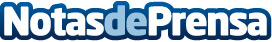 El placer de disfrutar de las terrazas INSIDER, los restaurantes al aire libre más exclusivos de ElTenedorElTenedor INSIDER propone una selección de las mejores terrazas donde disfrutar de una comida o cena al aire libre.Durante la temporada primavera/verano 2017, el 38% de las reservas totales en España se realizaron en restaurantes con terraza.	Algunas de las opciones más conocidas de esta lista son "Ático-The Principal Madrid Hotel", "La Terraza del Casino by Paco Roncero", "Enoteca Paco Pérez-Hotel   Arts Barcelona" o "Àtic-Palau Alameda"
Datos de contacto:Pepe GarcíaNota de prensa publicada en: https://www.notasdeprensa.es/el-placer-de-disfrutar-de-las-terrazas-insider Categorias: Nacional Gastronomía Entretenimiento Restauración http://www.notasdeprensa.es